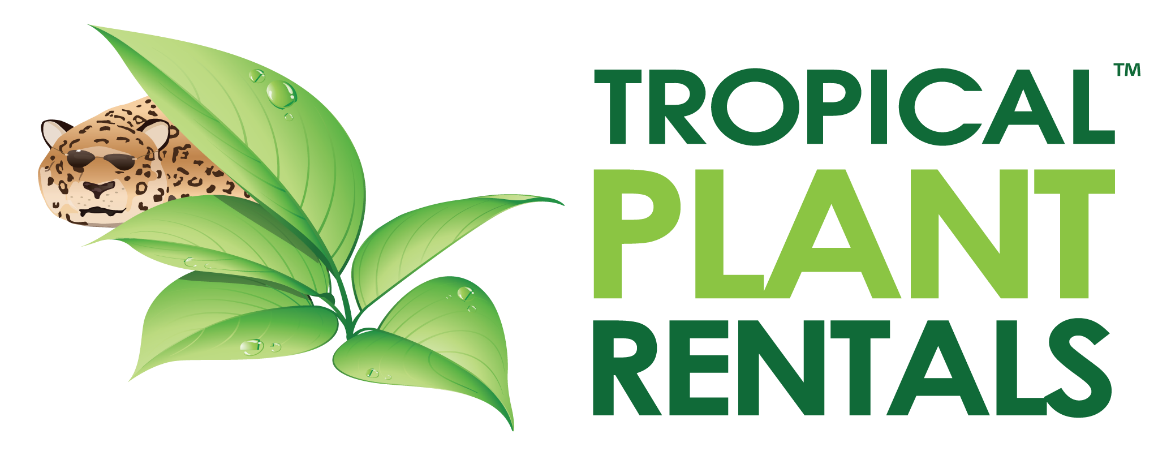 Installation & Event Plant Hire Team MemberLooking for a highly motivated individual to join our Team.We supply indoor plant hire to offices and events throughout all of Sydney.Full time position with good wages and overtime $$$ Flexibility to work out of hours and weekends is a must.Working with a great crew, you’ll have lots of fun.No experience necessary.  Just need to be fit and healthy as some lifting required.Drivers Licence essential.  Forklift and HR licence an advantage but not essential as full training provided.Our Nursery is based at Annangrove.Contact Jenna on 9679400 or jenna@tpr.com.au